MODELO DE RELATÓRIO SIMPLES DE VENDAS MENSAIS                                          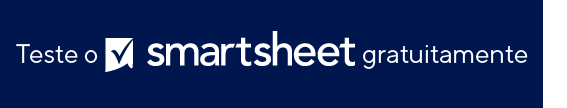 MODELO DE RELATÓRIO SIMPLES DE VENDAS MENSAISNOME DO GERENTE DE VENDASDATAColin I.08/02/28RELATÓRIO DE VENDASRELATÓRIO DE VENDASRELATÓRIO DE VENDASRELATÓRIO DE VENDASRELATÓRIO DE VENDASRELATÓRIO DE VENDASRELATÓRIO DE VENDASRELATÓRIO DE VENDASRELATÓRIO DE VENDASMÊS ATUALMÊS ATUALMÊS ATUALMÊS ATUALMÊS ATUALMÊS ANTERIORMÊS ANTERIORMÊS ANTERIORMÊS ANTERIORMÊS ANTERIORPLANEJADOREALIZADOVARIAÇÃOPLANEJADOREALIZADOVARIAÇÃOVolume de vendas US$ 45.000,00  US$ 46.000,00  US$ (1.000,00)Volume de vendasVolume de vendas US$ 66.000,00  US$ 46.000,00  US$ 20.000,00 Receita total US$ 65.000,00  US$ 63.000,00  US$ 2,000.00 Receita totalReceita total US$ 65.000,00  US$ 63.000,00  US$ 2,000.00 Margem de vendas16%25%-9%Margem de vendasMargem de vendas16%25%-9%Total de pedidos1417-3Total de pedidosTotal de pedidos1417-3Valor médio do pedido US$ 25,00  US$ 25,00  US$ 	- Valor médio do pedidoValor médio do pedido US$ 25,00  US$ 25,00  US$ 	-Outros   US$ 14,00  US$ 15,00  US$ (1,00)Outros  Outros   US$ 14,00  US$ 15,00  US$ (1,00) US$ 	- US$ 	- US$ 	-  US$ 	- US$ 	-  US$ 	- US$ 	- US$ 	- US$ 	-  US$ 	-  US$ 	-  US$ 	-VENDAS DO ANOVENDAS DO ANOPLANEJADOREALIZADOVARIAÇÃOResumo do desempenho das vendas Metas anuais cumpridas Metas anuais cumpridasVolume de vendas US$ 150.000,00  US$ 132.000,00  US$ 18.000,00 Elementos de SWOT de destaqueElementos de SWOT de destaqueElementos de SWOT de destaqueReceita total US$ 260.000,00  US$ 152.000,00  US$ 108.000,00 Pontos fortes Alcance regular do cliente  Alcance regular do cliente Margem de vendas16%25%-9%Desafios Funcionários para noites e fins de semana Funcionários para noites e fins de semanaTotal de pedidos1417-3OportunidadesValor médio do pedido US$ 25,00  US$ 25,00  US$ 	- AmeaçasOutros   US$ 14,00  US$ 15,00  US$ (1,00)Recomendações US$ 	-  US$ 	- US$ 	- Recomendações US$ 	-  US$ 	-  US$ 	- RecomendaçõesNOME DO GERENTE DE VENDASDATARELATÓRIO DE VENDASRELATÓRIO DE VENDASRELATÓRIO DE VENDASRELATÓRIO DE VENDASRELATÓRIO DE VENDASRELATÓRIO DE VENDASRELATÓRIO DE VENDASRELATÓRIO DE VENDASRELATÓRIO DE VENDASRELATÓRIO DE VENDASMÊS ATUALMÊS ATUALMÊS ATUALMÊS ATUALMÊS ATUALMÊS ANTERIORMÊS ANTERIORMÊS ANTERIORMÊS ANTERIORMÊS ANTERIORMÊS ANTERIORMÊS ANTERIORPLANEJADOREALIZADOVARIAÇÃOPLANEJADOREALIZADOREALIZADOREALIZADOVARIAÇÃOVolume de vendasVolume de vendasVolume de vendasReceita totalReceita totalReceita totalMargem de vendasMargem de vendasMargem de vendasTotal de pedidosTotal de pedidosTotal de pedidosValor médio do pedidoValor médio do pedidoValor médio do pedidoOutros  Outros  Outros  VENDAS DO ANOVENDAS DO ANOPLANEJADOREALIZADOVARIAÇÃOResumo do desempenho das vendasVolume de vendasElementos de SWOT de destaqueElementos de SWOT de destaqueElementos de SWOT de destaqueElementos de SWOT de destaqueElementos de SWOT de destaqueElementos de SWOT de destaqueReceita totalPontos fortesMargem de vendasDesafiosTotal de pedidosOportunidadesValor médio do pedidoAmeaçasOutros  RecomendaçõesRecomendaçõesRecomendaçõesAVISO DE ISENÇÃO DE RESPONSABILIDADEQualquer artigo, modelo ou informação fornecidos pela Smartsheet no site são apenas para referência. Embora nos esforcemos para manter as informações atualizadas e corretas, não fornecemos garantia de qualquer natureza, seja explícita ou implícita, a respeito da integridade, precisão, confiabilidade, adequação ou disponibilidade do site ou das informações, artigos, modelos ou gráficos contidos no site. Portanto, toda confiança que você depositar nessas informações será estritamente por sua própria conta e risco.